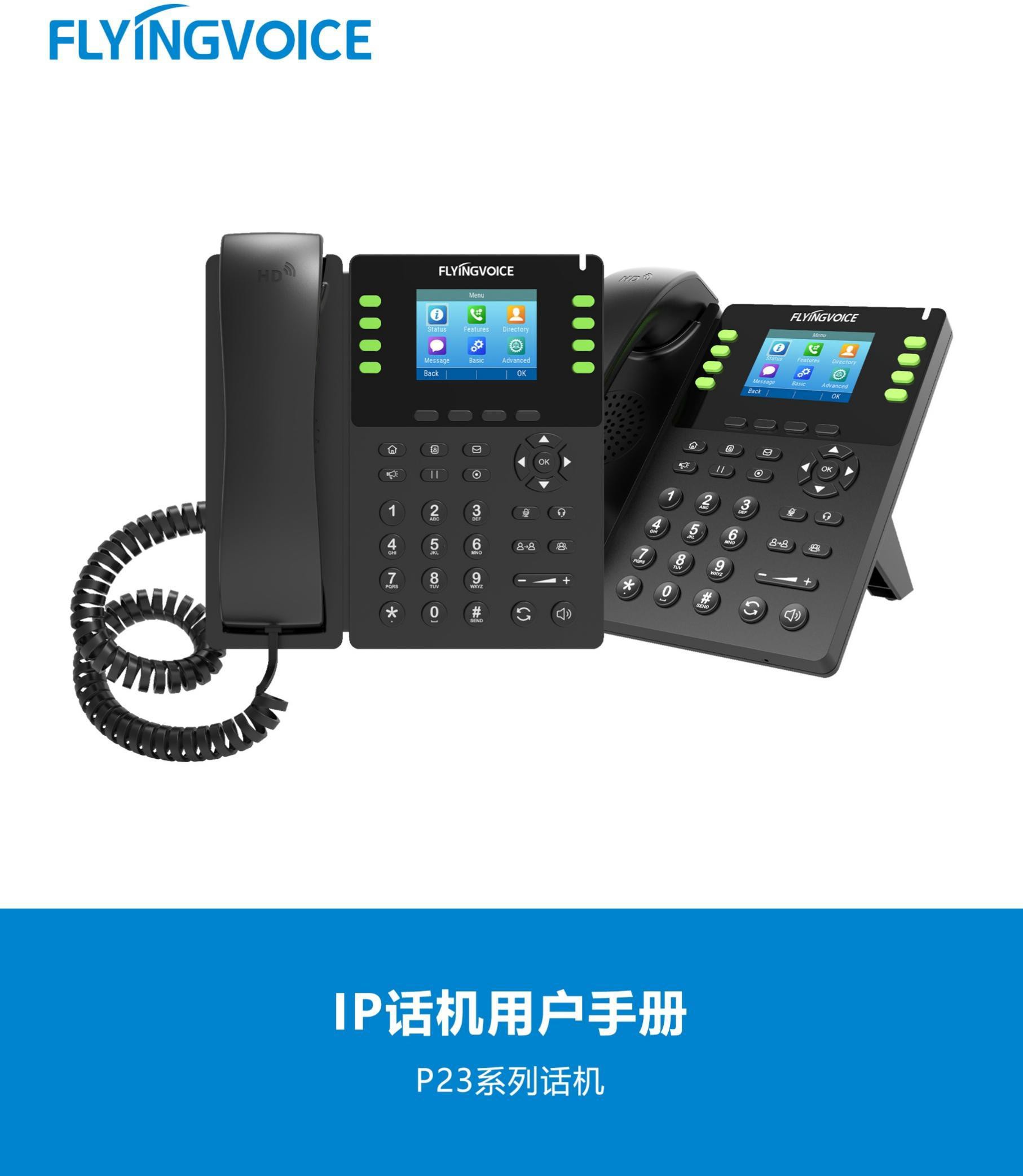 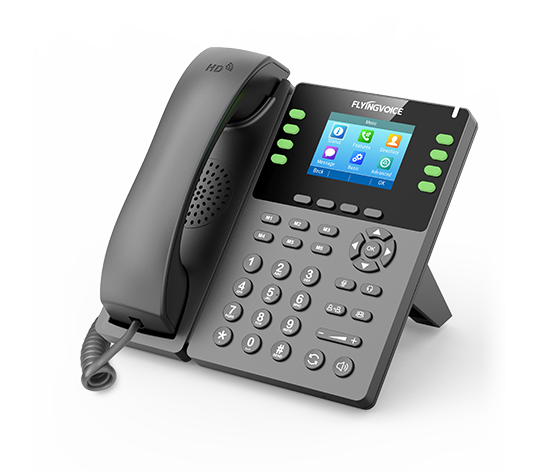 一、会议中心功能介绍除了基础的会议功能外，Fusion PBX还支持会议中心功能。会议中心本质上是会议室的群组，它可以根据成本中心、地理位置或其他标准来组建。当你建立了一个会议中心时，你可以在里面建立若干个会议室，它们支持预订会议、通话录音等多种功能。并且这些会议室可以同时工作，无论是小型的通话会议需求，还是大型企业部门的电话周例会这一类的大型通话会议需求，都可以轻松满足。二、配置流程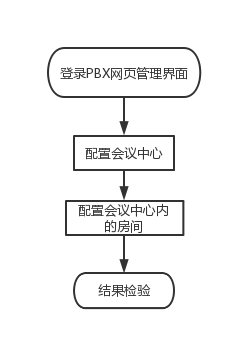 三、配置操作1、登录PBX 网页管理界面操作步骤：输入PBX域名或IP --》输入账号密码 --》点击LOGIN登录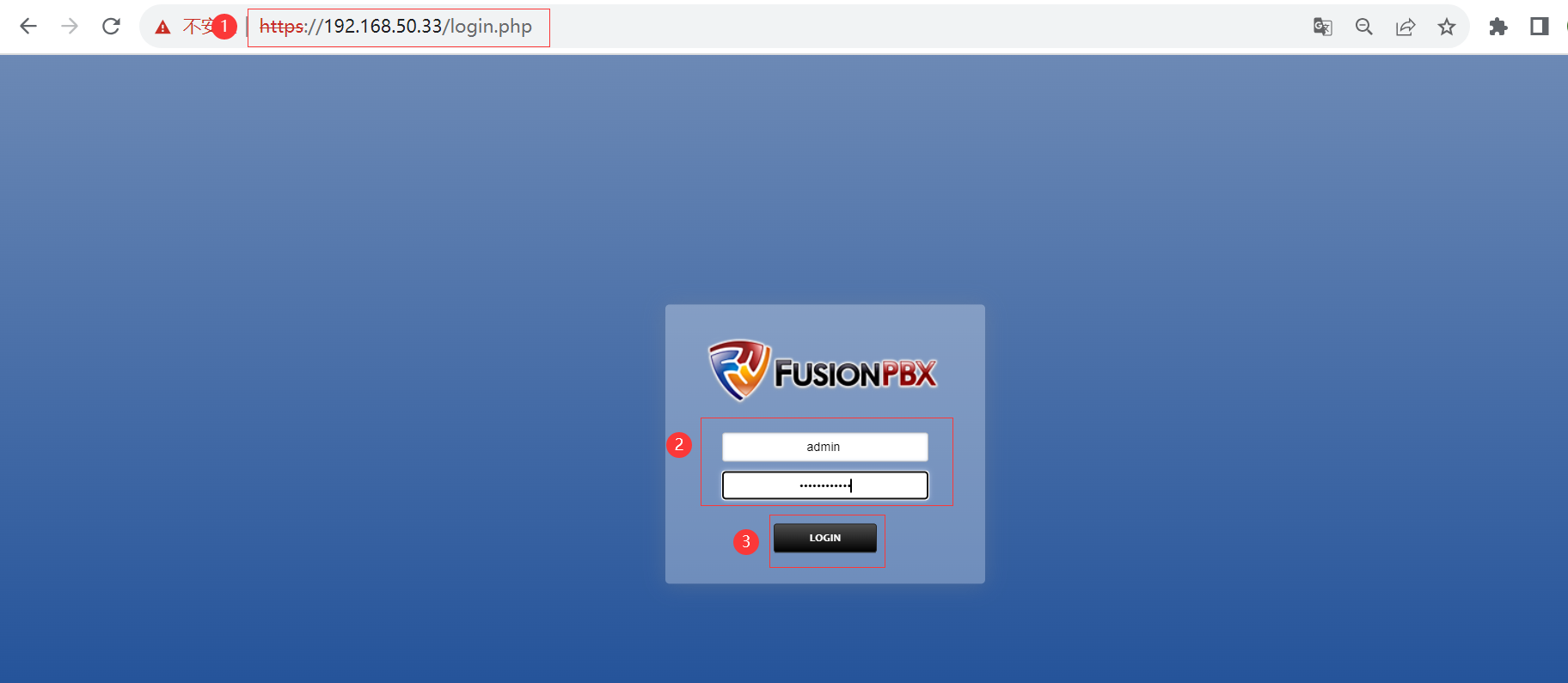 图 1 登录PBX管理界面2、配置会议中心②新建会议中心操作步骤：依次点击 Application --》Conference Centers --》+ ADD；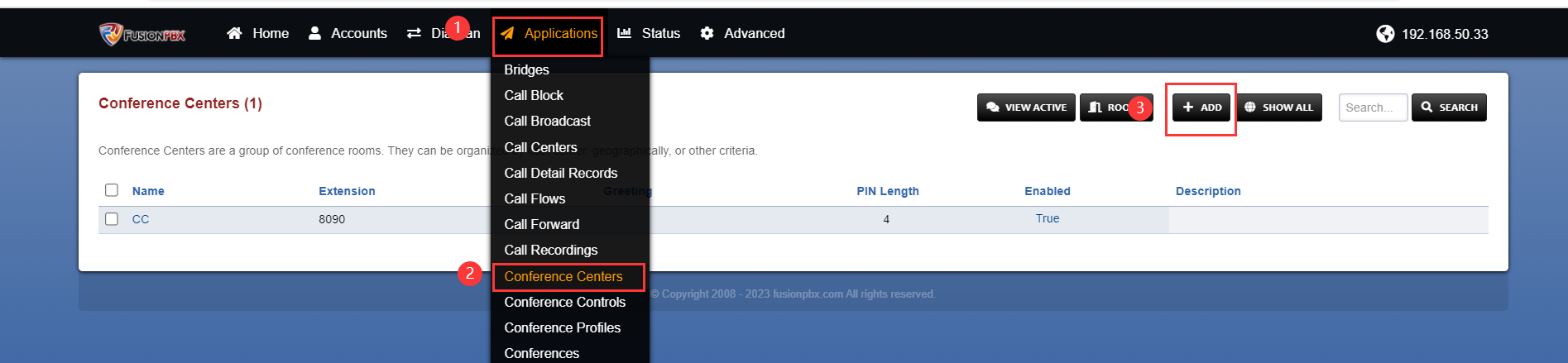 图 2 添加会议中心③填写会议中心具体参数并保存图3红框选中参数为必填项，其他则为选填项，参数说明见表1。操作步骤：填入所需参数后，点击保存。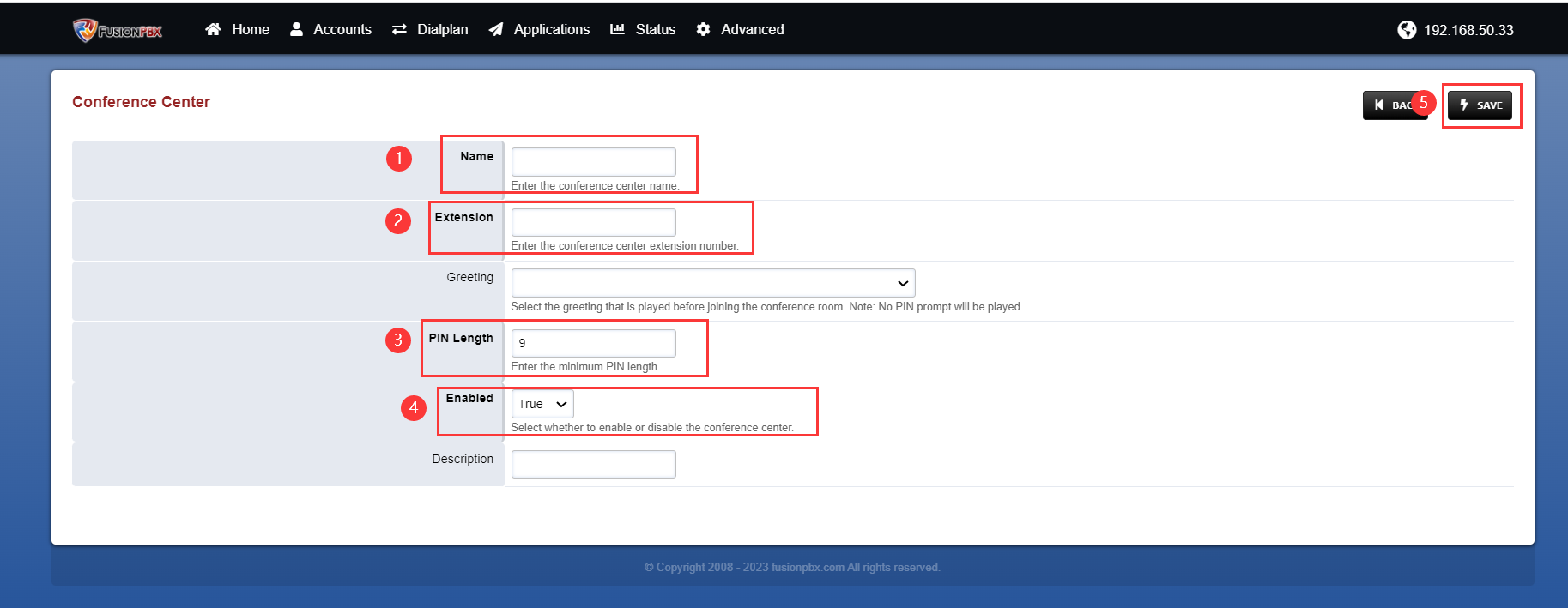 图 3 会议中心参数表 1 会议中心参数说明表④保存会议中心配置保存成功后将自动返回上一级界面，并提示更新已完成（update complete)。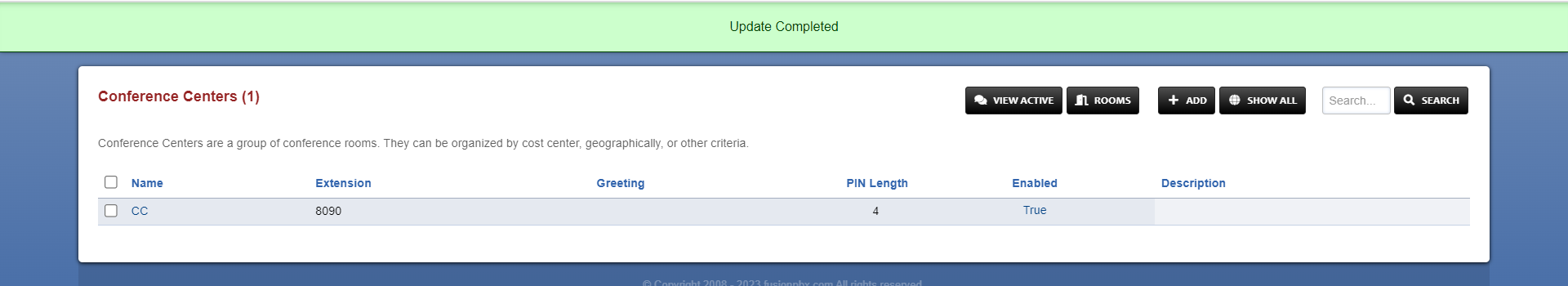 图 4 保存成功配置会议中心内的房间以下操作可建立1个会议室房间，如您需要多个房间，请按该流程逐个添加。①添加房间进入创建界面创建新会议室。操作步骤：ROOMS--》+ADD；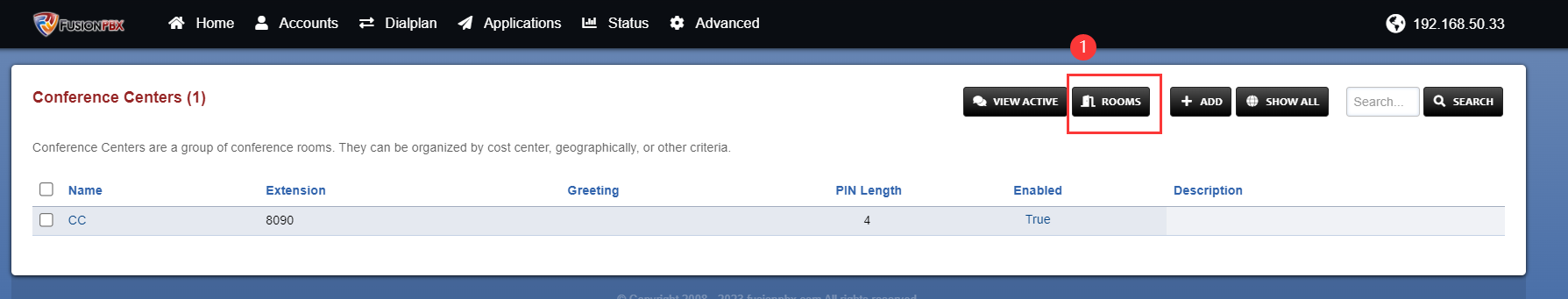 图 5 创建入口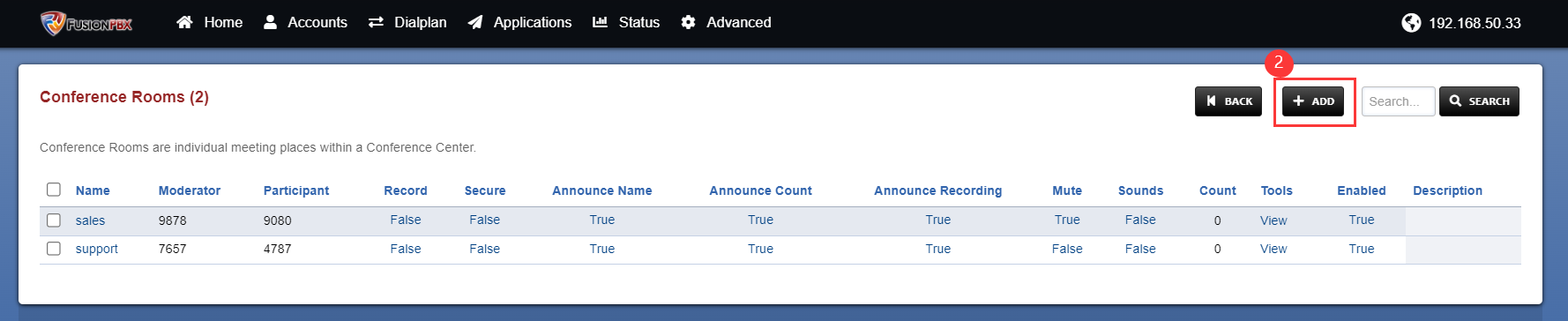 图 6 添加房间②填写房间具体参数按照您的需求创建会议中心内的会议室。具体参数说明见表2。操作步骤：填写图7、8红框中参数--》保存（Save);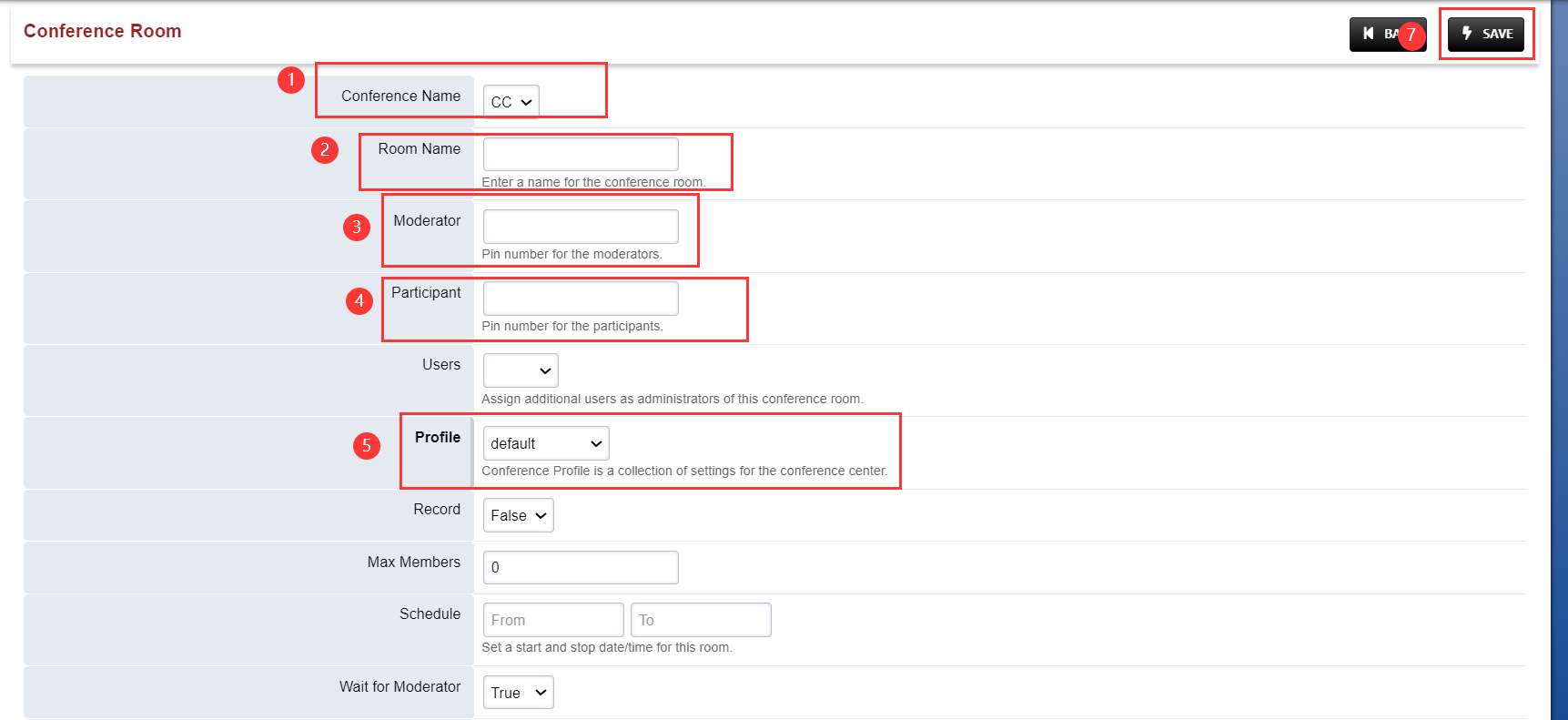 图 7 房间参数（一）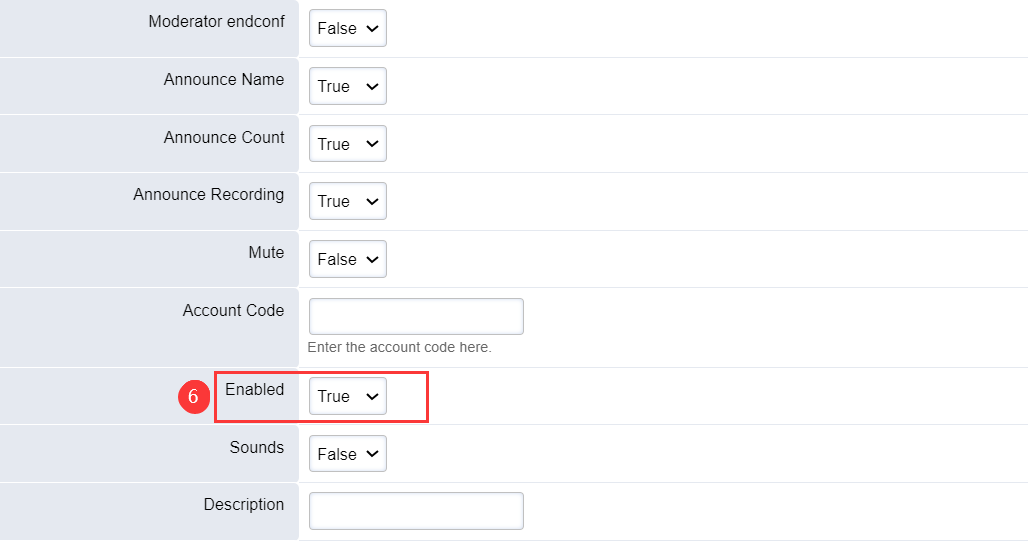 图 8 房间参数（二）表 2 房间参数说明表③房间参数保存成功保存后跳转提示添加完成。（Update Completed)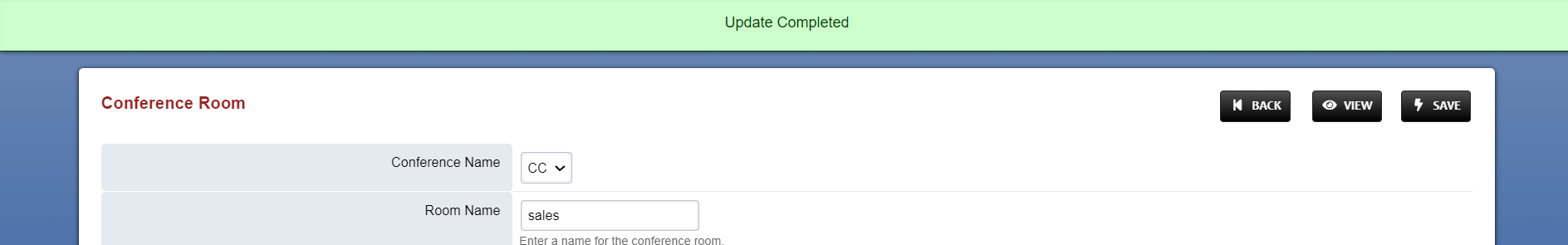 图 9 房间参数保存成功④查看已创建会议室返回上一级界面查看已创建会议室；操作步骤：BACK（返回）--》查看房间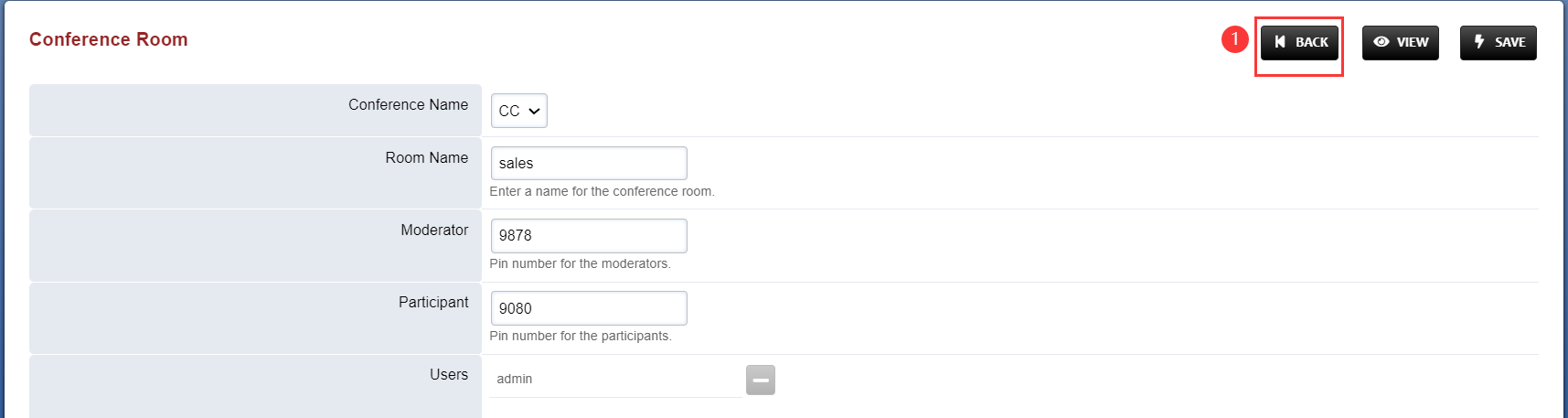 图 10 返回上一级界面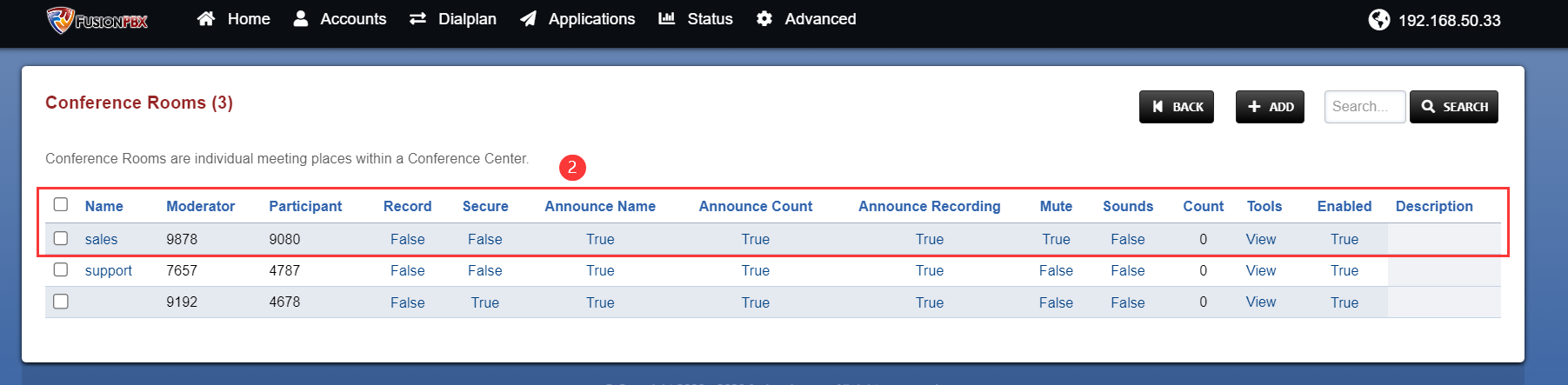 图 11 会议室sales已创建四、结果验证现在配置已经完成，我们可以测试会议中心是否正常工作。1、进入会议室房间操作步骤：分机号5020、5022拨打会议中心分机号8090 --》输入Sales会议室房间的PIN码--》输入成功后听到一声短“嘟”提示音--》已进入Sales会议室房间；提示：如果您进入的会议室开启了等待主持人，并且您是第一位进入会议室的参会者（不是主持人），您会听到等待音乐，直到主持人进入会议室，会议正式开始。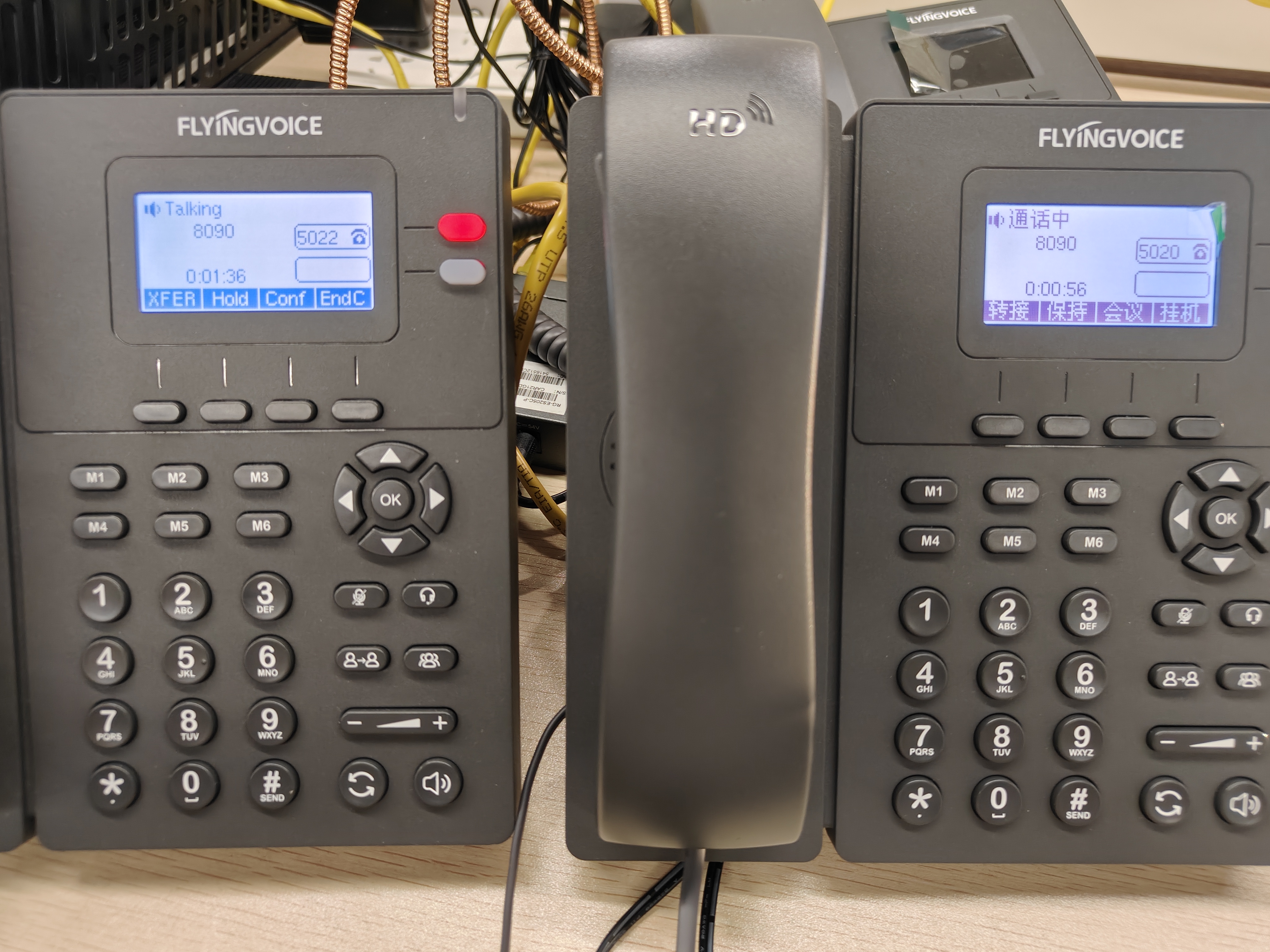 图 12 进入会议室房间状态查询①查看会议状态在web页面的会议中心配置栏，点击VIEW ACTIVE可以查看已激活的会议室状态。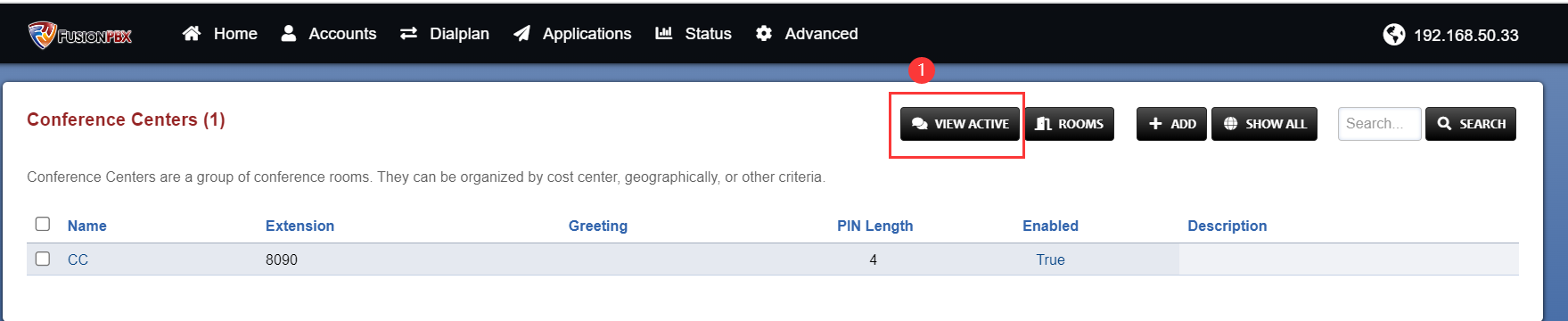 图 13 查看会议状态入口②会议激活状态预览可看到会议室房间sales已激活，参与人数为2，参会PIN码为9080，表明这两人都是普通参会者。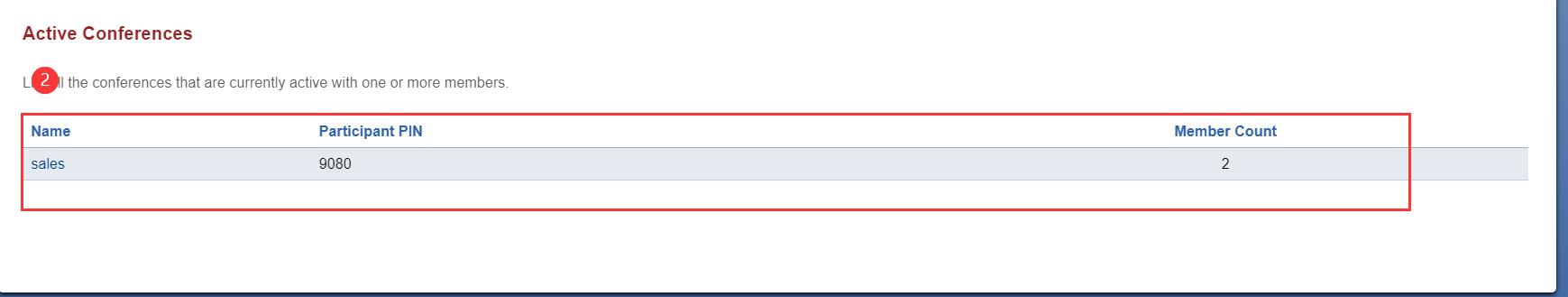 图 14 会议激活状态预览③会议管理与状态细节查看点击图14中的房间条项，可查看会议激活状态的细节以及管理会议。操作步骤：点击图14红框1中的会议室条项--》进入会议控制界面；点击图15红框2中按钮--》控制与会者行为（静音/禁言/踢出会议等）；在图15红框1中查看参会者状态；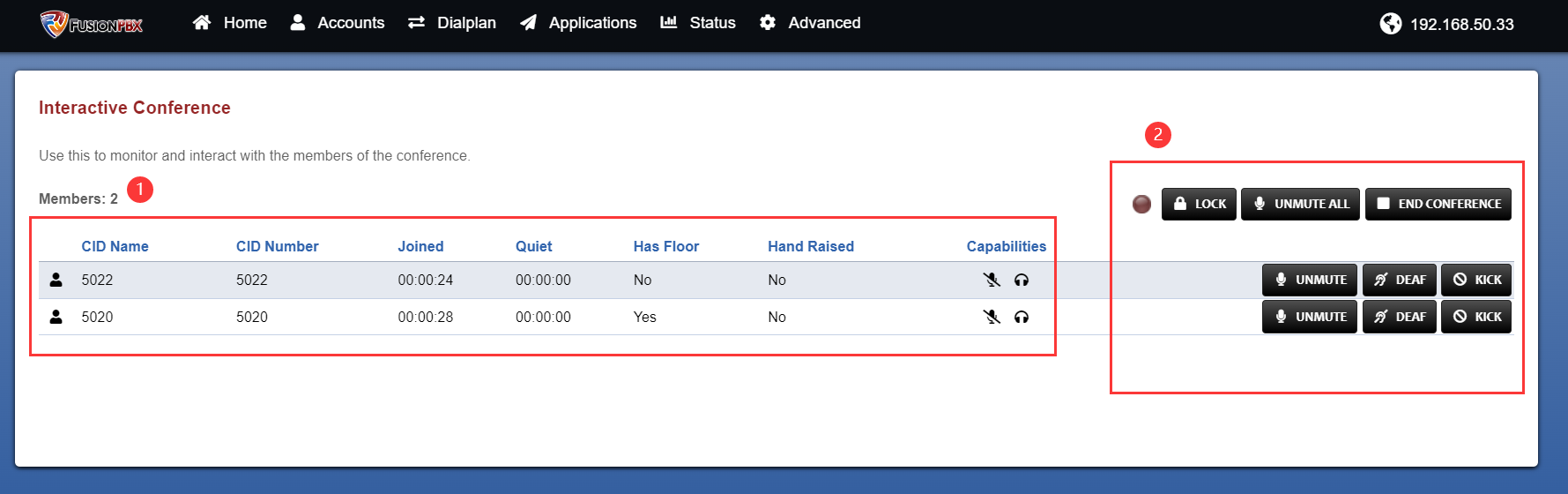 图 15 会议管理与状态细节查看3、结果判定当我们在会议室房间中能正常通话，并且PBX上可看到该房间已激活时，即可判断配置成功。参数描述Name填入会议中心名称；Extension输入会议中心的分机号码，需要是一个全新的、之前未出现过的号码；Pin Length设置会议中心内房间PIN码的长度；Enabled会议中心启用使能；Description会议中心描述；参数描述Conference Name选择对应会议中心的名称；Room Name设置该会议室名称；Moderator设置主持人入会时输入的PIN码，以便和普通参会者做识别；Participant设置参会者入会的PIN码；Users设置能使用该会议室的PBX用户；Profile选择会议室模板；Record选择是否开启通话录音；    Max Members选择参会者的最大数量，需要注意的是，尽管此处不做输入限制，但实际最大数量应以Profile中的最大数为准。Schedule设置会议时间，可预订会议室；Wait for Moderator选择是否等待主持人进入再开始会议；Moderator endconf选择主持人是否拥有结束会议权限；Mute选择是否启用禁言功能；Account Code设置开启或关闭该会议室的代码；Enabled该会议室开启或关闭使能；